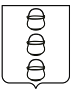 ГЛАВАГОРОДСКОГО ОКРУГА КОТЕЛЬНИКИМОСКОВСКОЙ ОБЛАСТИПОСТАНОВЛЕНИЕ04.09.2020 № 633/1- ПГг. КотельникиО внесении изменений в постановление главы городского округа Котельники Московской области от 20.09.2019 № 664 - ПГ «Об утверждении муниципальной программы «Управление имуществом и муниципальными финансами» и досрочном завершении реализации муниципальной программы «Муниципальное управление» на 2017-2021 годы»Руководствуясь ст. 179 Бюджетного кодекса Российской Федерации, постановлением главы городского округа Котельники Московской области от 02.07.2014 № 606-ПГ «Об утверждении положения о порядке разработки, реализации и оценке эффективности муниципальных программ городского округа Котельники Московской области», Федеральным законом от 06.10.2003 № 131-ФЗ «Об общих принципах организации местного самоуправления в Российской Федерации», постановляю:1. Внести в постановление главы городского округа Котельники Московской области от 20.09.2019 № 664 - ПГ «Об утверждении муниципальной программы «Управление имуществом и муниципальными финансами» и досрочном завершении реализации муниципальной программы «Муниципальное управление» на 2017-2021 годы» (далее – постановление), (в редакции постановлений главы городского округа Котельники Московской области от 02.04.2020 № 219-ПГ, от 03.06.2020 № 384-ПГ) следующие изменения:1.1. Паспорт муниципальной программы «Управление имуществом и муниципальными финансами» изложить в новой редакции (Приложение 1 к настоящему постановлению).1.2. Приложение №1 к муниципальной программе «Управление имуществом и муниципальными финансами» паспорт муниципальной подпрограммы I «Развитие имущественного комплекса» (12 1 00 00000) и раздел «Перечень мероприятий муниципальной подпрограммы I «Развитие имущественного комплекса» изложить в новой редакции (Приложение 2 к настоящему постановлению).1.3. Приложение №4 к муниципальной программе «Управление имуществом и муниципальными финансами» паспорт муниципальной подпрограммы V «Обеспечивающая подпрограмма» и раздел «Перечень мероприятий муниципальной подпрограммы V «Обеспечивающая подпрограмма» изложить в новой редакции (Приложение 3 к настоящему постановлению).2. Отделу информационного обеспечения управления внутренней политики МКУ «Развитие Котельники» обеспечить официальное опубликование настоящего постановления в газете «Котельники Сегодня» и размещение на Интернет-портале городского округа Котельники Московской области в сети интернет.3. Ответственным за внесение изменений в постановление главы городского округа Котельники Московской области от 20.09.2019 № 664-ПГ «Об утверждении муниципальной программы «Управление имуществом и муниципальными финансами» и досрочном завершении реализации муниципальной программы «Муниципальное управление» на 2017-2021 годы» назначить начальника управления экономического развития администрации городского округа Котельники Московской области О.В. Григорьеву.4. Контроль за выполнением настоящего постановления оставляю за собой.Глава городского округаКотельники Московской области						  С. А. ЖигалкинПриложение 1к постановлению главы городского округа Котельники Московской области от 04.09.2020 № 633/1- ПГПАСПОРТ муниципальной программы «Управление имуществом и муниципальными финансами»Приложение 2к постановлению главы городского округа Котельники Московской области от 04.09.2020 № 633/1- ПГПриложение № 1к муниципальной программе «Управление имуществом и муниципальными финансами»Паспорт муниципальной подпрограммы I «Развитие имущественного комплекса» (12 1 00 00000)Перечень мероприятий муниципальной подпрограммы I «Развитие имущественного комплекса»Начальник управления имущественных отношений 											Ж. К. ГювелянЛ. А. Гераим8(495)550-93-72Приложение 3к постановлению главы городского округа Котельники Московской области от 04.09.2020 № 633/1- ПГПриложение 4к муниципальной программе «Управление имуществом и муниципальными финансами»Паспорт муниципальной подпрограммы V «Обеспечивающая подпрограмма»Перечень мероприятий подпрограммы V «Обеспечивающая подпрограмма»Заместитель начальника административного управления – Начальник отдела муниципальной службы и кадров											         Н.П. СуминаКоординатор муниципальной программыГлава городского округа Котельники Московской области С.А. ЖигалкинГлава городского округа Котельники Московской области С.А. ЖигалкинГлава городского округа Котельники Московской области С.А. ЖигалкинГлава городского округа Котельники Московской области С.А. ЖигалкинГлава городского округа Котельники Московской области С.А. ЖигалкинГлава городского округа Котельники Московской области С.А. ЖигалкинЗаказчик муниципальной программыАдминистрация городского округа Котельники Московской областиАдминистрация городского округа Котельники Московской областиАдминистрация городского округа Котельники Московской областиАдминистрация городского округа Котельники Московской областиАдминистрация городского округа Котельники Московской областиАдминистрация городского округа Котельники Московской областиЦель муниципальной программыПовышение эффективности управления и распоряжения имуществом, находящемся в распоряжении органов местного самоуправления на территории Московской области.Повышение эффективности управления и распоряжения имуществом, находящемся в распоряжении органов местного самоуправления на территории Московской области.Повышение эффективности управления и распоряжения имуществом, находящемся в распоряжении органов местного самоуправления на территории Московской области.Повышение эффективности управления и распоряжения имуществом, находящемся в распоряжении органов местного самоуправления на территории Московской области.Повышение эффективности управления и распоряжения имуществом, находящемся в распоряжении органов местного самоуправления на территории Московской области.Повышение эффективности управления и распоряжения имуществом, находящемся в распоряжении органов местного самоуправления на территории Московской области.Перечень подпрограммПодпрограмма I. «Развитие имущественного комплекса».Подпрограмма III. «Совершенствование муниципальной службы Московской области».Подпрограмма IV. «Управление муниципальными финансами».Подпрограмма V. «Обеспечивающая подпрограмма».Подпрограмма I. «Развитие имущественного комплекса».Подпрограмма III. «Совершенствование муниципальной службы Московской области».Подпрограмма IV. «Управление муниципальными финансами».Подпрограмма V. «Обеспечивающая подпрограмма».Подпрограмма I. «Развитие имущественного комплекса».Подпрограмма III. «Совершенствование муниципальной службы Московской области».Подпрограмма IV. «Управление муниципальными финансами».Подпрограмма V. «Обеспечивающая подпрограмма».Подпрограмма I. «Развитие имущественного комплекса».Подпрограмма III. «Совершенствование муниципальной службы Московской области».Подпрограмма IV. «Управление муниципальными финансами».Подпрограмма V. «Обеспечивающая подпрограмма».Подпрограмма I. «Развитие имущественного комплекса».Подпрограмма III. «Совершенствование муниципальной службы Московской области».Подпрограмма IV. «Управление муниципальными финансами».Подпрограмма V. «Обеспечивающая подпрограмма».Подпрограмма I. «Развитие имущественного комплекса».Подпрограмма III. «Совершенствование муниципальной службы Московской области».Подпрограмма IV. «Управление муниципальными финансами».Подпрограмма V. «Обеспечивающая подпрограмма».Источники финансирования муниципальной программы, в том числе по годам:Расходы (тыс. рублей)Расходы (тыс. рублей)Расходы (тыс. рублей)Расходы (тыс. рублей)Расходы (тыс. рублей)Расходы (тыс. рублей)Источники финансирования муниципальной программы, в том числе по годам:Всего2020 год2021 год2022 год2023 год2024 годВсего, в том числе:1394970,0335146,0263456,0265456,0265456,0265456,0Средства бюджетов городского округа Котельники1394205,0334381,0263456,0265456,0265456,0265456,0Средства бюджета Московской области765,0765,00,00,00,00,0Средства федерального бюджета000000Внебюджетные источники000000Координатор муниципальной подпрограммыЗаместитель главы администрации городского округа Котельники Московской области А. В. МатросовЗаместитель главы администрации городского округа Котельники Московской области А. В. МатросовЗаместитель главы администрации городского округа Котельники Московской области А. В. МатросовЗаместитель главы администрации городского округа Котельники Московской области А. В. МатросовЗаместитель главы администрации городского округа Котельники Московской области А. В. МатросовЗаместитель главы администрации городского округа Котельники Московской области А. В. МатросовМуниципальный заказчик подпрограммыАдминистрация городского округа Котельники московской областиАдминистрация городского округа Котельники московской областиАдминистрация городского округа Котельники московской областиАдминистрация городского округа Котельники московской областиАдминистрация городского округа Котельники московской областиАдминистрация городского округа Котельники московской областиЦели муниципальной подпрограммыПовышение эффективности управления и распоряжения имуществом, находящимся в распоряжении органов местного самоуправления на территории Московской областиПовышение эффективности управления и распоряжения имуществом, находящимся в распоряжении органов местного самоуправления на территории Московской областиПовышение эффективности управления и распоряжения имуществом, находящимся в распоряжении органов местного самоуправления на территории Московской областиПовышение эффективности управления и распоряжения имуществом, находящимся в распоряжении органов местного самоуправления на территории Московской областиПовышение эффективности управления и распоряжения имуществом, находящимся в распоряжении органов местного самоуправления на территории Московской областиПовышение эффективности управления и распоряжения имуществом, находящимся в распоряжении органов местного самоуправления на территории Московской областиПеречень подпрограммПодпрограммы I «Развитие имущественного комплекса» (12 1 00 00000)Подпрограммы I «Развитие имущественного комплекса» (12 1 00 00000)Подпрограммы I «Развитие имущественного комплекса» (12 1 00 00000)Подпрограммы I «Развитие имущественного комплекса» (12 1 00 00000)Подпрограммы I «Развитие имущественного комплекса» (12 1 00 00000)Подпрограммы I «Развитие имущественного комплекса» (12 1 00 00000)Источники финансирования муниципальной подпрограммы, в том числе по годам:Расходы (тыс. руб.)Расходы (тыс. руб.)Расходы (тыс. руб.)Расходы (тыс. руб.)Расходы (тыс. руб.)Расходы (тыс. руб.)Источники финансирования муниципальной подпрограммы, в том числе по годам:Всего20202021202220232024Средства бюджета городского округа Котельники684782767810200102001020010200Средства бюджета Московской области7657650000Средства федерального бюджета000000Внебюджетные источники000000Всего, в том числе по годам:692432844310200102001020010200Муниципальный заказчик подпрограммыАдминистрация городского округа Котельники московской областиАдминистрация городского округа Котельники московской областиАдминистрация городского округа Котельники московской областиАдминистрация городского округа Котельники московской областиАдминистрация городского округа Котельники московской областиАдминистрация городского округа Котельники московской областиАдминистрация городского округа Котельники московской областиАдминистрация городского округа Котельники московской областиИсточники финансирования подпрограммы по годам реализации и главным распорядителям бюджетных средств, в том числе по годам:Главный распорядитель бюджетных средствИсточник финансированияРасходы (тыс. рублей)Расходы (тыс. рублей)Расходы (тыс. рублей)Расходы (тыс. рублей)Расходы (тыс. рублей)Расходы (тыс. рублей)Источники финансирования подпрограммы по годам реализации и главным распорядителям бюджетных средств, в том числе по годам:Главный распорядитель бюджетных средствИсточник финансирования2020 год2021 год2022 год2023 год2024 годИтогоИсточники финансирования подпрограммы по годам реализации и главным распорядителям бюджетных средств, в том числе по годам:Подпрограмма I. «Развитие имущественного комплекса»Всего: в том числе:284431020010200102001020069243Источники финансирования подпрограммы по годам реализации и главным распорядителям бюджетных средств, в том числе по годам:Подпрограмма I. «Развитие имущественного комплекса»Средства бюджета городского округа276781020010200102001020068478Источники финансирования подпрограммы по годам реализации и главным распорядителям бюджетных средств, в том числе по годам:Подпрограмма I. «Развитие имущественного комплекса»Средства бюджета Московской области7650000765Источники финансирования подпрограммы по годам реализации и главным распорядителям бюджетных средств, в том числе по годам:Подпрограмма I. «Развитие имущественного комплекса»Средства федерального бюджета000000Источники финансирования подпрограммы по годам реализации и главным распорядителям бюджетных средств, в том числе по годам:Внебюджетные средства000000Мероприятие подпрограммыСроки исполнения мероприятияИсточники финансированияОбъем финансирования мероприятия в году, предшествующему году начала реализации муниципальной программы (тыс. руб.)Всего(тыс. руб.)Объем финансирования по годам(тыс. руб.)Объем финансирования по годам(тыс. руб.)Объем финансирования по годам(тыс. руб.)Объем финансирования по годам(тыс. руб.)Объем финансирования по годам(тыс. руб.)Ответственный за выполнение мероприятия подпрограммыРезультаты выполнения мероприятий подпрограммыМероприятие подпрограммыСроки исполнения мероприятияИсточники финансированияОбъем финансирования мероприятия в году, предшествующему году начала реализации муниципальной программы (тыс. руб.)Всего(тыс. руб.)2020 г.2021 г.2022 г.2023 г.2024 г.Ответственный за выполнение мероприятия подпрограммыРезультаты выполнения мероприятий подпрограммы123456789101112Основноемероприятие 02.Управление имуществом, находящимся в муниципальной собственности, и выполнение кадастровых работ2020-2024 гг.Всего:-679002710010200102001020010200Основноемероприятие 02.Управление имуществом, находящимся в муниципальной собственности, и выполнение кадастровых работ2020-2024 гг.Средства бюджета городского округа Котельники-679002710010200102001020010200Основноемероприятие 02.Управление имуществом, находящимся в муниципальной собственности, и выполнение кадастровых работ2020-2024 гг.Средства бюджета Московской области-000000Основноемероприятие 02.Управление имуществом, находящимся в муниципальной собственности, и выполнение кадастровых работ2020-2024 гг.Средства федерального бюджета-000000Основноемероприятие 02.Управление имуществом, находящимся в муниципальной собственности, и выполнение кадастровых работ2020-2024 гг.Внебюджетные источники-000000Мероприятие 1.Расходы, связанные с владением, пользованием и распоряжением имуществом, находящимся в муниципальной собственности городского округа2020-2024 гг.Всего:-35900211003700370037003700Управление имущественных отношений; отдел по распределению жилплощади;Управление благоустройстваОбеспечение государственной регистрации прав на объекты недвижимостиОпределение стоимости имущества Содержание муниципального жилого фондаОбеспечение содержания муниципального имуществаОбеспечение рационального и эффективного использования земель, находящихся в муниципальной собственностиМероприятие 1.Расходы, связанные с владением, пользованием и распоряжением имуществом, находящимся в муниципальной собственности городского округа2020-2024 гг.Средства бюджета городского округа Котельники-35900211003700370037003700Управление имущественных отношений; отдел по распределению жилплощади;Управление благоустройстваОбеспечение государственной регистрации прав на объекты недвижимостиОпределение стоимости имущества Содержание муниципального жилого фондаОбеспечение содержания муниципального имуществаОбеспечение рационального и эффективного использования земель, находящихся в муниципальной собственностиМероприятие 1.Расходы, связанные с владением, пользованием и распоряжением имуществом, находящимся в муниципальной собственности городского округа2020-2024 гг.Средства бюджета Московской области-000000Управление имущественных отношений; отдел по распределению жилплощади;Управление благоустройстваОбеспечение государственной регистрации прав на объекты недвижимостиОпределение стоимости имущества Содержание муниципального жилого фондаОбеспечение содержания муниципального имуществаОбеспечение рационального и эффективного использования земель, находящихся в муниципальной собственностиМероприятие 1.Расходы, связанные с владением, пользованием и распоряжением имуществом, находящимся в муниципальной собственности городского округа2020-2024 гг.Средства федерального бюджета-000000Управление имущественных отношений; отдел по распределению жилплощади;Управление благоустройстваОбеспечение государственной регистрации прав на объекты недвижимостиОпределение стоимости имущества Содержание муниципального жилого фондаОбеспечение содержания муниципального имуществаОбеспечение рационального и эффективного использования земель, находящихся в муниципальной собственностиМероприятие 1.Расходы, связанные с владением, пользованием и распоряжением имуществом, находящимся в муниципальной собственности городского округа2020-2024 гг.Внебюджетные источники-000000Управление имущественных отношений; отдел по распределению жилплощади;Управление благоустройстваОбеспечение государственной регистрации прав на объекты недвижимостиОпределение стоимости имущества Содержание муниципального жилого фондаОбеспечение содержания муниципального имуществаОбеспечение рационального и эффективного использования земель, находящихся в муниципальной собственностиМероприятие 2.Взносы на капитальный ремонт общего имущества многоквартирных домов2020-2024 гг.Всего:-3000060006000600060006000Управление благоустройстваОбеспечение содержания муниципального имуществаМероприятие 2.Взносы на капитальный ремонт общего имущества многоквартирных домов2020-2024 гг.Средства бюджета городского округа Котельники-3000060006000600060006000Управление благоустройстваОбеспечение содержания муниципального имуществаМероприятие 2.Взносы на капитальный ремонт общего имущества многоквартирных домов2020-2024 гг.Средства бюджета Московской области-000000Управление благоустройстваОбеспечение содержания муниципального имуществаМероприятие 2.Взносы на капитальный ремонт общего имущества многоквартирных домов2020-2024 гг.Средства федерального бюджета-000000Управление благоустройстваОбеспечение содержания муниципального имуществаМероприятие 2.Взносы на капитальный ремонт общего имущества многоквартирных домов2020-2024 гг.Внебюджетные источники-000000Управление благоустройстваОбеспечение содержания муниципального имуществаМероприятие 3.Организация в соответствие с Федеральным законом  от 24 июля 2007 г. № 221-ФЗ «О государственном кадастре недвижимости» выполнения комплексных кадастровых работ и утверждение карты-плана территории2020- 2024 гг.Всего:-20000500500500500Управление имущественных отношенийОбеспечение рационального и эффективного использования земель, находящихся в муниципальной собственности Мероприятие 3.Организация в соответствие с Федеральным законом  от 24 июля 2007 г. № 221-ФЗ «О государственном кадастре недвижимости» выполнения комплексных кадастровых работ и утверждение карты-плана территории2020- 2024 гг.Средства бюджета городского округа Котельники-20000500500500500Управление имущественных отношенийОбеспечение рационального и эффективного использования земель, находящихся в муниципальной собственности Мероприятие 3.Организация в соответствие с Федеральным законом  от 24 июля 2007 г. № 221-ФЗ «О государственном кадастре недвижимости» выполнения комплексных кадастровых работ и утверждение карты-плана территории2020- 2024 гг.Средства бюджета Московской области-Управление имущественных отношенийОбеспечение рационального и эффективного использования земель, находящихся в муниципальной собственности Мероприятие 3.Организация в соответствие с Федеральным законом  от 24 июля 2007 г. № 221-ФЗ «О государственном кадастре недвижимости» выполнения комплексных кадастровых работ и утверждение карты-плана территории2020- 2024 гг.Средства федерального бюджета-Управление имущественных отношенийОбеспечение рационального и эффективного использования земель, находящихся в муниципальной собственности Мероприятие 3.Организация в соответствие с Федеральным законом  от 24 июля 2007 г. № 221-ФЗ «О государственном кадастре недвижимости» выполнения комплексных кадастровых работ и утверждение карты-плана территории2020- 2024 гг.Внебюджетные источники-Управление имущественных отношенийОбеспечение рационального и эффективного использования земель, находящихся в муниципальной собственности Основноемероприятие 03.Создание условий для реализации государственных полномочий в области земельных отношений2020-2024 гг.Всего:-134313430000Основноемероприятие 03.Создание условий для реализации государственных полномочий в области земельных отношений2020-2024 гг.Средства бюджета городского округа Котельники-5785780000Основноемероприятие 03.Создание условий для реализации государственных полномочий в области земельных отношений2020-2024 гг.Средства бюджета Московской области-7657650000Основноемероприятие 03.Создание условий для реализации государственных полномочий в области земельных отношений2020-2024 гг.Средства федерального бюджета-000000Основноемероприятие 03.Создание условий для реализации государственных полномочий в области земельных отношений2020-2024 гг.Внебюджетные источники-00000Мероприятие 1.Осуществление государственных полномочий Московской области в области земельных отношений2020-2024 гг.Всего:-134313430000Управление имущественных отношений Доля государственных и муниципальных услуг в области земельных отношений, по которым соблюдены регламентные сроки оказания услуг, к общему количеству государственных и муниципальных услуг в области земельных отношений, оказанных ОМСУМероприятие 1.Осуществление государственных полномочий Московской области в области земельных отношений2020-2024 гг.Средства бюджета городского округа Котельники-5785780000Управление имущественных отношений Доля государственных и муниципальных услуг в области земельных отношений, по которым соблюдены регламентные сроки оказания услуг, к общему количеству государственных и муниципальных услуг в области земельных отношений, оказанных ОМСУМероприятие 1.Осуществление государственных полномочий Московской области в области земельных отношений2020-2024 гг.Средства бюджета Московской области-7657650000Управление имущественных отношений Доля государственных и муниципальных услуг в области земельных отношений, по которым соблюдены регламентные сроки оказания услуг, к общему количеству государственных и муниципальных услуг в области земельных отношений, оказанных ОМСУМероприятие 1.Осуществление государственных полномочий Московской области в области земельных отношений2020-2024 гг.Средства федерального бюджета-000000Управление имущественных отношений Доля государственных и муниципальных услуг в области земельных отношений, по которым соблюдены регламентные сроки оказания услуг, к общему количеству государственных и муниципальных услуг в области земельных отношений, оказанных ОМСУМероприятие 1.Осуществление государственных полномочий Московской области в области земельных отношений2020-2024 гг.Внебюджетные источники-000000Управление имущественных отношений Доля государственных и муниципальных услуг в области земельных отношений, по которым соблюдены регламентные сроки оказания услуг, к общему количеству государственных и муниципальных услуг в области земельных отношений, оказанных ОМСУОсновноемероприятие 07.Создание условий для реализации полномочий органов местного самоуправления2020-2024 гг.Всего:-000000Управление имущественных отношенийОсновноемероприятие 07.Создание условий для реализации полномочий органов местного самоуправления2020-2024 гг.Средства бюджета городского округа Котельники-000000Управление имущественных отношенийОсновноемероприятие 07.Создание условий для реализации полномочий органов местного самоуправления2020-2024 гг.Средства бюджета Московской области-000000Управление имущественных отношенийОсновноемероприятие 07.Создание условий для реализации полномочий органов местного самоуправления2020-2024 гг.Средства федерального бюджета-000000Управление имущественных отношенийОсновноемероприятие 07.Создание условий для реализации полномочий органов местного самоуправления2020-2024 гг.Внебюджетные источники-000000Управление имущественных отношенийМероприятие 1.Обеспечение деятельности муниципальных органов в сфере земельно-имущественных отношений2020-2024 гг.Всего:-000000Управление имущественных отношенийМероприятие 1.Обеспечение деятельности муниципальных органов в сфере земельно-имущественных отношений2020-2024 гг.Средства бюджета городского округа Котельники-000000Управление имущественных отношенийМероприятие 1.Обеспечение деятельности муниципальных органов в сфере земельно-имущественных отношений2020-2024 гг.Средства бюджета Московской области-000000Управление имущественных отношенийМероприятие 1.Обеспечение деятельности муниципальных органов в сфере земельно-имущественных отношений2020-2024 гг.Средства федерального бюджета-000000Управление имущественных отношенийМероприятие 1.Обеспечение деятельности муниципальных органов в сфере земельно-имущественных отношений2020-2024 гг.Внебюджетные источники-000000Управление имущественных отношенийИтого:2020-2024 гг.Всего:-692432844310200102001020010200Итого:2020-2024 гг.Средства бюджета городского округа Котельники-684782767810200102001020010200Итого:2020-2024 гг.Средства бюджета Московской области_7657650000Итого:2020-2024 гг.Средства федерального бюджета-000000Итого:2020-2024 гг.Внебюджетные источники-000000Координатор муниципальной подпрограммыГлава городского округа Котельники Московской области С.А. ЖигалкинГлава городского округа Котельники Московской области С.А. ЖигалкинГлава городского округа Котельники Московской области С.А. ЖигалкинГлава городского округа Котельники Московской области С.А. ЖигалкинГлава городского округа Котельники Московской области С.А. ЖигалкинГлава городского округа Котельники Московской области С.А. ЖигалкинГлава городского округа Котельники Московской области С.А. ЖигалкинГлава городского округа Котельники Московской области С.А. ЖигалкинМуниципальный заказчик подпрограммыАдминистрация городского округа Котельники Московской областиАдминистрация городского округа Котельники Московской областиАдминистрация городского округа Котельники Московской областиАдминистрация городского округа Котельники Московской областиАдминистрация городского округа Котельники Московской областиАдминистрация городского округа Котельники Московской областиАдминистрация городского округа Котельники Московской областиАдминистрация городского округа Котельники Московской областиИсточники финансирования подпрограммы в том числе по годам реализации и источникам финансирования:Расходы (тыс. руб.)Расходы (тыс. руб.)Расходы (тыс. руб.)Расходы (тыс. руб.)Расходы (тыс. руб.)Расходы (тыс. руб.)Расходы (тыс. руб.)Расходы (тыс. руб.)Источники финансирования подпрограммы в том числе по годам реализации и источникам финансирования:Главный распорядитель бюджетных средствИсточники финансированияВсего2020 год2021 год2022 год2023 год2024 годИсточники финансирования подпрограммы в том числе по годам реализации и источникам финансирования:Всего, в том числе:1255387299035237588239588239588239588Источники финансирования подпрограммы в том числе по годам реализации и источникам финансирования:Администрация городского округа КотельникиСредства бюджета городского округа Котельники1255387299035237588239588239588239588Источники финансирования подпрограммы в том числе по годам реализации и источникам финансирования:Средства бюджета Московской области000000Источники финансирования подпрограммы в том числе по годам реализации и источникам финансирования:Средства федерального бюджета000000Источники финансирования подпрограммы в том числе по годам реализации и источникам финансирования:Внебюджетные источники000000№ п/п№ п/пМероприятие подпрограммыСроки исполнения мероприятияИсточники финансирования Объём финансирования мероприятия в году, предшествующему году начала реализации муниципальной программы (тыс. руб.)Всего (тыс. руб.)Объем финансирования по годам (тыс. руб.)Объем финансирования по годам (тыс. руб.)Объем финансирования по годам (тыс. руб.)Объем финансирования по годам (тыс. руб.)Объем финансирования по годам (тыс. руб.)Ответственный за выполнение мероприятия подпрограммыРезультаты выполнения мероприятий подпрограммы№ п/п№ п/пМероприятие подпрограммыСроки исполнения мероприятияИсточники финансирования Объём финансирования мероприятия в году, предшествующему году начала реализации муниципальной программы (тыс. руб.)Всего (тыс. руб.)2020 год2021 год2022 год2023 год2024 годОтветственный за выполнение мероприятия подпрограммыРезультаты выполнения мероприятий подпрограммы11234567891011121311Основное мероприятие 01Создание условий для реализации полномочий органов местного самоуправления2020-2024Всего269010,81255387299035237588239588239588239588Административное управлениеСоздание условий для реализации полномочий органов местного самоуправления11Основное мероприятие 01Создание условий для реализации полномочий органов местного самоуправления2020-2024Средства бюджета городского округа269010,81255387299035237588239588239588239588Административное управлениеСоздание условий для реализации полномочий органов местного самоуправления1.11.1Мероприятие 1Функционирование высшего должностного лица2020-2024Всего01687033743374337433743374Административное управлениеФункционирование высшего должностного лица1.11.1Мероприятие 1Функционирование высшего должностного лица2020-2024Средства бюджета городского округа01687033743374337433743374Административное управлениеФункционирование высшего должностного лица1.21.2Мероприятие 2Расходы на обеспечение деятельности администрации2020-2024Всего0557247149247102000102000102000102000Административное управление1.21.2Мероприятие 2Расходы на обеспечение деятельности администрации2020-2024Средства бюджета городского округа0557247149247102000102000102000102000Административное управление1.3Мероприятие 3 Комитеты и отраслевые управления при администрации2020-2024Всего0000000Административное управление1.3Мероприятие 3 Комитеты и отраслевые управления при администрации2020-2024Средства бюджета городского округа0000000Административное управление1.4Мероприятие 4Обеспечение деятельности (оказание услуг) муниципальных органов - комитет по экономике2020-2024Всего0000000Административное управление1.4Мероприятие 4Обеспечение деятельности (оказание услуг) муниципальных органов - комитет по экономике2020-2024Средства бюджета городского округа0000000Административное управление1.5Мероприятие 5Обеспечение деятельности финансового органа2020-2024Всего0000000Административное управление1.5Мероприятие 5Обеспечение деятельности финансового органа2020-2024Средства бюджета городского округа0000000Административное управление1.6Мероприятие 6Расходы на обеспечение деятельности (оказание услуг) муниципальных учреждений - централизованная бухгалтерия муниципального образования2020-2024Всего232461167902495822958229582295822958Административное управлениеРасходы на обеспечение деятельности (оказание услуг) муниципальных учреждений - централизованная бухгалтерия муниципального образования1.6Мероприятие 6Расходы на обеспечение деятельности (оказание услуг) муниципальных учреждений - централизованная бухгалтерия муниципального образования2020-2024Средства бюджета городского округа232461167902495822958229582295822958Административное управлениеРасходы на обеспечение деятельности (оказание услуг) муниципальных учреждений - централизованная бухгалтерия муниципального образования1.7Мероприятие 7Расходы на обеспечение деятельности (оказание услуг) муниципальных учреждений - обеспечение деятельности органов местного самоуправленияВсего0563980121196109196111196111196111196Административное управлениеРасходы на обеспечение деятельности (оказание услуг) муниципальных учреждений - обеспечение деятельности органов местного самоуправления (торги, закупка, хозяйственно-эксплуатационная служба)1.7Мероприятие 7Расходы на обеспечение деятельности (оказание услуг) муниципальных учреждений - обеспечение деятельности органов местного самоуправленияСредства бюджета городского округа0563980121196109196111196111196111196Административное управлениеРасходы на обеспечение деятельности (оказание услуг) муниципальных учреждений - обеспечение деятельности органов местного самоуправления (торги, закупка, хозяйственно-эксплуатационная служба)1.8Мероприятие 8Организация и осуществление мероприятий по мобилизационной подготовкеВсего03006060606060Административное управление1.8Мероприятие 8Организация и осуществление мероприятий по мобилизационной подготовкеСредства бюджета городского округа03006060606060Административное управление1.9Мероприятие 9Взносы в уставной капитал муниципальных предприятийВсего0000000Административное управление1.9Мероприятие 9Взносы в уставной капитал муниципальных предприятийСредства бюджета городского округа0000000Административное управление1.10Мероприятие 10Взносы в общественные организации (Уплата членских взносов членами Совета муниципальных образований Московской области)Всего02002000000Административное управлениеВзносы в общественные организации (Уплата членских взносов членами Совета муниципальных образований Московской области)1.10Мероприятие 10Взносы в общественные организации (Уплата членских взносов членами Совета муниципальных образований Московской области)Средства бюджета городского округа02002000000Административное управлениеВзносы в общественные организации (Уплата членских взносов членами Совета муниципальных образований Московской области)1.11Мероприятие 11Материально-техническое и организационное обеспечение деятельности старосты сельского населенного пунктаВсего0000000Административное управление1.11Мероприятие 11Материально-техническое и организационное обеспечение деятельности старосты сельского населенного пунктаСредства бюджета городского округа0000000Административное управление1.12Мероприятие 12Премия Губернатора Московской области «Прорыв года»Всего0000000Административное управлениеПремия Губернатора Московской области «Прорыв года»1.12Мероприятие 12Премия Губернатора Московской области «Прорыв года»Средства бюджета городского округа0000000Административное управлениеПремия Губернатора Московской области «Прорыв года»1.13Мероприятие 13Осуществление мер по противодействию коррупции в границах городского округаВсегоВ пределах средств, выделенных на обеспечение деятельностиВ пределах средств, выделенных на обеспечение деятельностиВ пределах средств, выделенных на обеспечение деятельностиВ пределах средств, выделенных на обеспечение деятельностиВ пределах средств, выделенных на обеспечение деятельностиВ пределах средств, выделенных на обеспечение деятельностиВ пределах средств, выделенных на обеспечение деятельностиАдминистративное управлениеОсуществление мер по противодействию коррупции в границах городского округа1.13Мероприятие 13Осуществление мер по противодействию коррупции в границах городского округаСредства бюджета городского округаВ пределах средств, выделенных на обеспечение деятельностиВ пределах средств, выделенных на обеспечение деятельностиВ пределах средств, выделенных на обеспечение деятельностиВ пределах средств, выделенных на обеспечение деятельностиВ пределах средств, выделенных на обеспечение деятельностиВ пределах средств, выделенных на обеспечение деятельностиВ пределах средств, выделенных на обеспечение деятельностиАдминистративное управлениеОсуществление мер по противодействию коррупции в границах городского округа1.14Мероприятие 14Принятие устава муниципального образования и внесение в него изменений и дополнений, издание муниципальных правовых актовВсегоВ пределах средств, выделенных на обеспечение деятельностиВ пределах средств, выделенных на обеспечение деятельностиВ пределах средств, выделенных на обеспечение деятельностиВ пределах средств, выделенных на обеспечение деятельностиВ пределах средств, выделенных на обеспечение деятельностиВ пределах средств, выделенных на обеспечение деятельностиВ пределах средств, выделенных на обеспечение деятельностиАдминистративное управление1.14Мероприятие 14Принятие устава муниципального образования и внесение в него изменений и дополнений, издание муниципальных правовых актовСредства бюджета городского округаВ пределах средств, выделенных на обеспечение деятельностиВ пределах средств, выделенных на обеспечение деятельностиВ пределах средств, выделенных на обеспечение деятельностиВ пределах средств, выделенных на обеспечение деятельностиВ пределах средств, выделенных на обеспечение деятельностиВ пределах средств, выделенных на обеспечение деятельностиВ пределах средств, выделенных на обеспечение деятельностиАдминистративное управление1.15Мероприятие 15 Организация сбора статистических показателейВсегоВ пределах средств, выделенных на обеспечение деятельностиВ пределах средств, выделенных на обеспечение деятельностиВ пределах средств, выделенных на обеспечение деятельностиВ пределах средств, выделенных на обеспечение деятельностиВ пределах средств, выделенных на обеспечение деятельностиВ пределах средств, выделенных на обеспечение деятельностиВ пределах средств, выделенных на обеспечение деятельностиАдминистративное управление1.15Мероприятие 15 Организация сбора статистических показателейСредства бюджета городского округаВ пределах средств, выделенных на обеспечение деятельностиВ пределах средств, выделенных на обеспечение деятельностиВ пределах средств, выделенных на обеспечение деятельностиВ пределах средств, выделенных на обеспечение деятельностиВ пределах средств, выделенных на обеспечение деятельностиВ пределах средств, выделенных на обеспечение деятельностиВ пределах средств, выделенных на обеспечение деятельностиАдминистративное управление2Основное мероприятие W1.Оказание содействия в подготовке проведения общероссийского голосования, а также в информировании граждан Российской Федерации о такой подготовкеВсего0000000Административное управление2Основное мероприятие W1.Оказание содействия в подготовке проведения общероссийского голосования, а также в информировании граждан Российской Федерации о такой подготовкеСредства бюджета городского округа0000000Административное управление2.1Мероприятие 1.Оказание содействия в подготовке проведения общероссийского голосованияВсего0000000Административное управление2.1Мероприятие 1.Оказание содействия в подготовке проведения общероссийского голосованияСредства бюджета городского округа0000000Административное управление